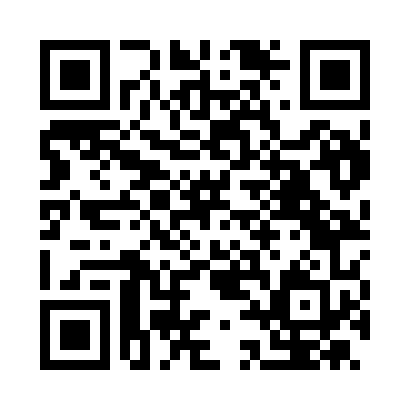 Prayer times for Armungia, ItalyWed 1 May 2024 - Fri 31 May 2024High Latitude Method: Angle Based RulePrayer Calculation Method: Muslim World LeagueAsar Calculation Method: HanafiPrayer times provided by https://www.salahtimes.comDateDayFajrSunriseDhuhrAsrMaghribIsha1Wed4:416:231:206:148:179:532Thu4:396:221:196:158:189:543Fri4:376:211:196:158:199:564Sat4:366:191:196:168:209:575Sun4:346:181:196:168:219:586Mon4:326:171:196:178:2110:007Tue4:316:161:196:178:2210:018Wed4:296:151:196:188:2310:039Thu4:286:141:196:188:2410:0410Fri4:266:131:196:198:2510:0511Sat4:256:121:196:198:2610:0712Sun4:236:111:196:208:2710:0813Mon4:226:101:196:208:2810:1014Tue4:206:091:196:218:2910:1115Wed4:196:081:196:228:3010:1216Thu4:176:071:196:228:3110:1417Fri4:166:061:196:238:3210:1518Sat4:156:061:196:238:3310:1619Sun4:136:051:196:248:3410:1820Mon4:126:041:196:248:3510:1921Tue4:116:031:196:258:3510:2022Wed4:106:031:196:258:3610:2223Thu4:096:021:196:268:3710:2324Fri4:076:011:196:268:3810:2425Sat4:066:011:196:268:3910:2526Sun4:056:001:206:278:4010:2727Mon4:045:591:206:278:4010:2828Tue4:035:591:206:288:4110:2929Wed4:025:581:206:288:4210:3030Thu4:015:581:206:298:4310:3131Fri4:015:571:206:298:4310:32